Supplemental Material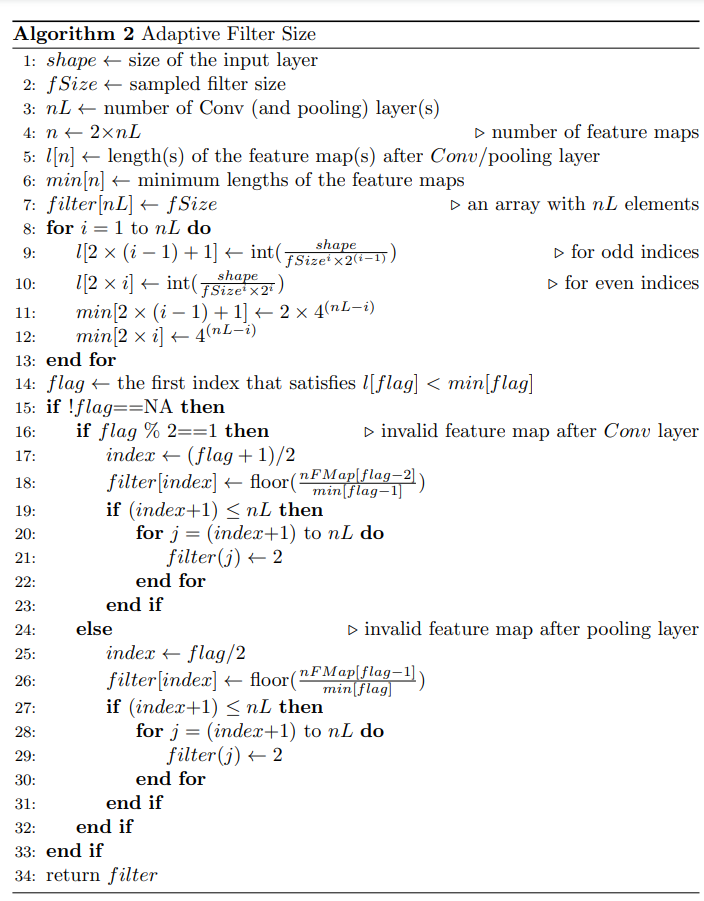 Figure S1 Pseudocode for adaptive filter size. Conv, convolutional layer; int(x), convert x into the nearest integer; floor(x), get the largest integer that is smaller or equal to x. 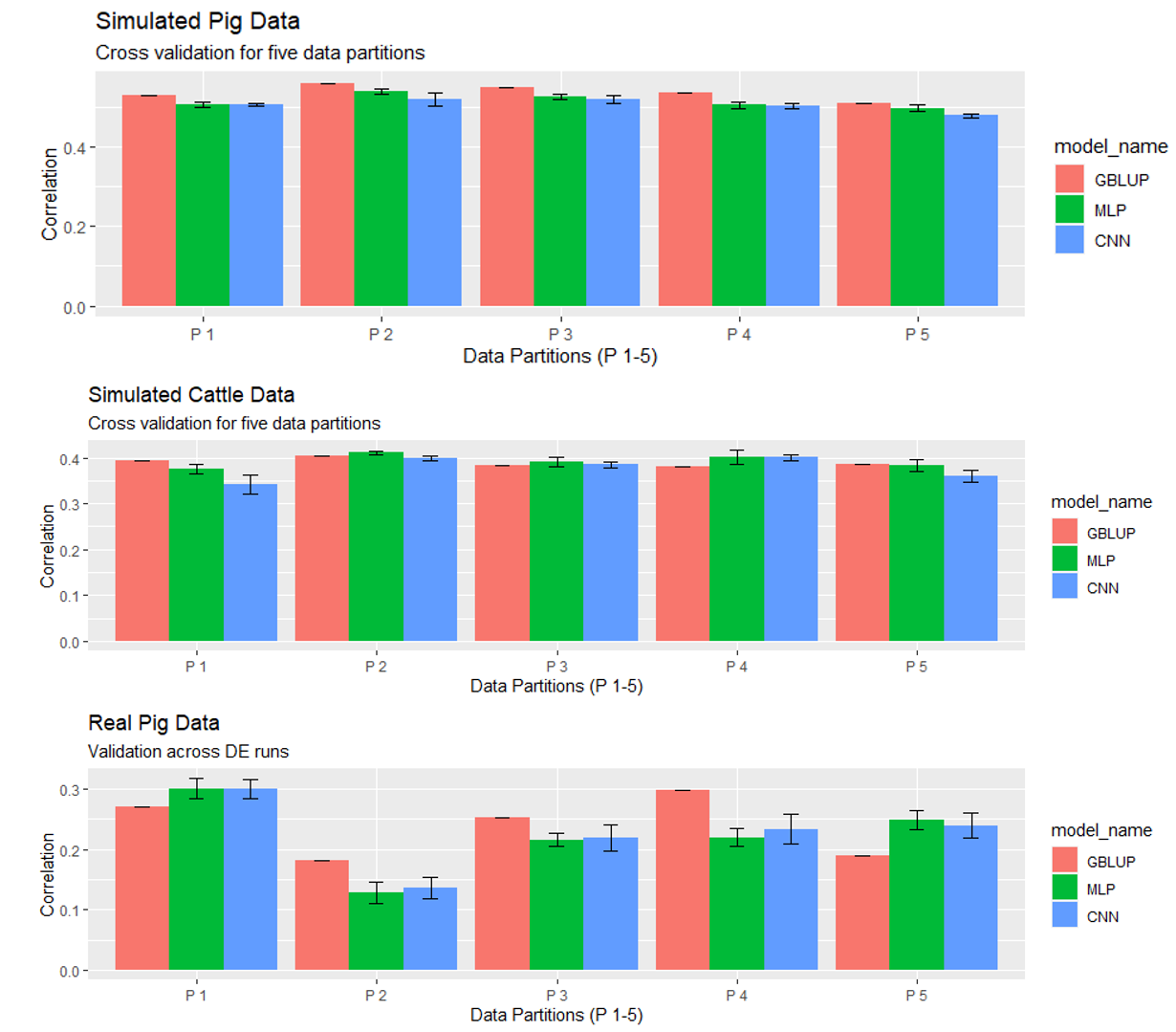 Figure S2 Mean predictive performance and error bars across datasets and data partitions. The error bar represents the mean ± standard deviation of cross validation by fitting the same model 30 times. Pink, green, and blue bars correspond to GBLUP, MLP, and CNN models, respectively. MLP, multilayer perceptron; CNN, convolutional neural network; GBLUP, genomic best linear unbiased prediction. Table S1 Adaptive hyperparameter space for the number of neuronsNumber of neurons (nodes) given the depth of network (number of hidden layers, HL) in multilayer perceptron models.Table S2 Adaptive hyperparameter space for number of filters Number of filters (kernels) given the depth (number of convolutional layers) of convolutional neural network.Table S3 Minimum length of feature maps applied to each layer of convolutional neural network.Conv: Convolutional layer.Table S4 Distributions of optimized hyperparameters related to multilayer perceptron architectures for simulated pig dataPop 1-5: MLP solutions to five data partitions (five differential evolution runs).Table S5 Distributions of optimized hyperparameters related to CNN architectures for simulated pig dataPop 1-5: CNN solution populations of five differential evolutions runs. Size of fully connected layer: the number of neurons applied in the fully connected layer (after flatten layer). Q0.05, 5% quantile; Q0.95, 95% quantile.Table S6 Distributions of optimized hyperparameters related to multilayer perceptron architectures for the simulated cattle dataPop 1-5: MLP solutions to five data partitions (five differential evolution runs).Table S7 Distributions of optimized hyperparameters related to CNN architectures for simulated cattle dataPop 1-5: CNN populations of five differential evolutions runs. Size of fully connected layer: the number of neurons applied in the fully connected layer (after flatten layer). Q0.05, 5% quantile; Q0.95, 95% quantile.Table S8 Distributions of optimized hyperparameters related to multilayer perceptron architectures for the real pig dataPop 1-5: MLP solutions to five data partitions (five differential evolution runs).Table S9 Distributions of optimized hyperparameters related to CNN architectures for real pig dataPop 1-5: CNN populations of five differential evolutions runs. Size of fully connected layer: the number of neurons applied in the fully connected layer (after flatten layer). Q0.05, 5% quantile; Q0.95, 95% quantile.Table S10 Distributions of optimized hyperparameters related to MLP model compilation and fitting for simulated pig dataPop 1-5: MLP solution populations of five differential evolution runs. Q0.05, 5% quantile; Q0.95, 95% quantile.Table S11 Distributions of optimized hyperparameters related to CNN model compilation and fitting for simulated pig dataPop 1-5: CNN solution populations of five differential evolution runs. Q0.05, 5% quantile; Q0.95, 95% quantile.Table S12 Distributions of optimized hyperparameters related to MLP model compilation and fitting for simulated cattle dataPop 1-5: MLP solution populations of five differential evolution runs. Q0.05, 5% quantile; Q0.95, 95% quantile.Table S13 Distributions of optimized hyperparameters related to CNN model compilation and fitting for simulated cattle dataPop 1-5: CNN solution populations of five differential evolution runs. Q0.05, 5% quantile; Q0.95, 95% quantile.Table S14 Distributions of optimized hyperparameters related to MLP model compilation and fitting for real pig dataPop 1-5: MLP solution populations of five differential evolution runs. Q0.05, 5% quantile; Q0.95, 95% quantile.Table S15 Distributions of optimized hyperparameters related to CNN model compilation and fitting for real pig dataPop 1-5: CNN solution populations of five differential evolution runs. Q0.05, 5% quantile; Q0.95, 95% quantile.Table S16 Selected MLP and CNN architecture derived from other studiesNo. layers, the number of fully connected layers or convolutional layers; No. neurons (filters), the number of neurons or filters adaptive based on the number of layers. In the No. layers column, 1+1 means one convolutional layer plus one fully connected layer.LayerOne HLTwo HLsThree HLsFour HLsFive HLs1[4-512][259-512][344-512][386-512][412-512]2[4-258][175-343][259-385][311-411]3[4-174][132-258][210-310]4[4-131][109-209]5[4-108]LayerOne layerTwo layersThree layersFour layersFive layers1[4-128][4-65][4-44][4-34][4-28]2--[66-128][45-85][35-65][29-53]3----[86-128][66-96][54-78]4------[97-128][79-103]5--------[104-128]LayerOne layerTwo layersThree layersFour layersFive layersConv 1416642561024Pooling 12832128512Conv 2--41664256Pooling 2--2832128Conv 3----41664Pooling 3----2832Conv 4------416Pooling 4------28Conv 5--------4Pooling 5--------2Activation functionActivation functionActivation functionActivation functionActivation functionNumber of layersNumber of layersNumber of layersNumber of layerselulinearselurelusoftplusOneTwoThreeOtherPop1638402318290Pop27111091333764Pop31120106383372Pop41320854815234Pop511113151083075Activation functionActivation functionActivation functionActivation functionNumber of layersNumber of layersNumber of layersNumber of layersFilter sizeFilter sizeFilter sizeSize of fully connected layerSize of fully connected layerSize of fully connected layerelulinearselutanhOneTwoThreeOtherQ0.05MedianQ0.95Q0.05MedianQ0.95Pop113181451926501016191973380Pop220141603119005102022149477Pop313191808374128201253452Pop416277035150061120936308Pop5826151321080813202039481Activation functionActivation functionActivation functionActivation functionActivation functionNumber of layersNumber of layersNumber of layersNumber of layerslinearrelueluselusoftplusOneTwoThreeFourPop14304211717133Pop23091462510123Pop3411620628142Pop4442112733100Pop54910001920101Activation functionActivation functionActivation functionActivation functionActivation functionNumber of layersNumber of layersNumber of layersNumber of layersFilter sizeFilter sizeFilter sizeSize of fully connected layerSize of fully connected layerSize of fully connected layerelulinearselutanhotherOneTwoThreeOtherQ0.05MedianQ0.95Q0.05MedianQ0.95Pop1345020341060818201646354Pop211275708933010172012195386Pop304910040820615202426396Pop4131719019932010181827221485Pop5737240121621110182026148416Activation functionActivation functionNumber of layersNumber of layersNumber of layerssigmoidOtherTwoThreeFourPop14736440Pop25000464Pop35000446Pop450023810Pop55001463Activation functionActivation functionActivation functionActivation functionNumber of layersNumber of layersNumber of layersNumber of layersFilter sizeFilter sizeFilter sizeFilter sizeSize of fully connected layerSize of fully connected layerSize of fully connected layerSize of fully connected layerelulineartanhotherTwoThreeFourOtherQ0.05MedianQ0.95Q0.05Q0.05MedianQ0.95Pop119625016241001213182222367506Pop2381567301211216175050197463Pop334403162680813186060150463Pop43341122611103915175050158426Pop52014160225221511181212195416OptimizerOptimizerOptimizerEpochsEpochsEpochsBatch sizeBatch sizeBatch sizeDropout rateDropout rateDropout rateL2L2L2adamadamaxotherQ0.05medianQ0.95Q0.05medianQ0.95Q0.05medianQ0.95Q0.05medianQ0.95Pop148022735471430530.030.160.450.030.180.67Pop243612343491236560.010.050.410.010.160.75Pop34361233248628520.010.050.570.010.170.69Pop441812336481540580.010.120.500.020.230.76Pop53515022355019385700.040.140.010.140.87OptimizerOptimizerOptimizerOptimizerOptimizerEpochsEpochsEpochsDropout rateDropout rateDropout rateL2L2L2PoolingPoolingadamadamaxadadeltanadamrmspropQ0.05medianQ0.95Q0.05medianQ0.95Q0.05medianQ0.95MaxAveragePop141188192431480.020.360.790.010.100.492723Pop21010200102134490.040.420.79<0.010.040.252228Pop3131311762228440.110.560.770.010.110.49428Pop410295332331460.050.390.780.010.120.642228Pop5221410132231490.020.390.790.010.070.442921OptimizerOptimizerOptimizerEpochsEpochsEpochsBatch sizeBatch sizeBatch sizeDropout rateDropout rateDropout rateL2L2L2adamadamaxnadamQ0.05medianQ0.95Q0.05medianQ0.95Q0.05medianQ0.95Q0.05medianQ0.95Pop147122341471131570.010.150.520.040.270.81Pop239101263848184057<0.010.090.450.060.260.85Pop344422633441226520.010.180.530.030.220.87Pop4400102139501023470.030.210.540.030.390.86Pop54127222948924520.020.260.720.060.270.91OptimizerOptimizerOptimizerOptimizerOptimizerEpochsEpochsEpochsDropout rateDropout rateDropout rateL2L2L2PoolingPoolingadadeltaadamadamaxnadamrmspropQ0.05medianQ0.95Q0.05medianQ0.95Q0.05medianQ0.95MaxAveragePop132811172335500.010.300.650.030.240.722030Pop217167282233500.060.280.680.020.290.591040Pop332122042240440.040.290.780.020.160.501238Pop411329252329460.050.350.670.010.230.751733Pop541951212134460.020.240.60<0.010.110.522723OptimizerOptimizerOptimizerEpochsEpochsEpochsBatch sizeBatch sizeBatch sizeDropout rateDropout rateDropout rateL2L2L2L2adamadamaxsgdQ0.05medianQ0.95Q0.05medianQ0.95Q0.05medianQ0.95Q0.05medianQ0.95Pop11940254045718640.030.380.850.120.660.95Pop2193012237452855640.040.410.820.090.600.92Pop304733044492144680.050.330.790.050.550.94Pop424713133473031320.150.560.860.040.370.86Pop51409212441847630.050.380.840.050.480.90OptimizerOptimizerOptimizerEpochsEpochsEpochsDropout rateDropout rateDropout rateL2L2L2PoolingPoolingadamadamaxotherQ0.05medianQ0.95Q0.05medianQ0.95Q0.05medianQ0.95MaxAveragePop136952231410.020.320.710.030.540.96149Pop2341332536500.080.410.780.040.510.97248Pop345412234450.020.410.880.160.490.931337Pop440732931490.030.330.750.050.600.98842Pop544512444460.030.380.770.050.550.95050StudyModelActivationNo. layersNo. neurons (filters)DropoutFilter sizeBellot et al. (2018)MLPelu1320.0100NAPérez-Enciso and Zingaretti (2019)MLPrelu4[64,64,64,64]0.0005NABellot et al. (2018)CNNlinear1+1[16,32]0.01003Pérez-Enciso and Zingaretti (2019)CNNrelu4[64,64,64,64]0.00053